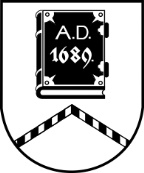 ALŪKSNES NOVADA PAŠVALDĪBALICENCĒŠANAS KOMISIJADārza iela 11, Alūksne, Alūksnes novads, LV – 4301, tālrunis:  64381496, e-pasts: dome@aluksne.lv_________________________________________________________________________________________________________AlūksnēSĒDES PROTOKOLS2023.gada  13.jūlijs                              				        		Nr.22Atklāta sēde sākta pulksten 12.00 slēgta pulksten 13.40Sēdes norises vieta: Dārza ielā 11, Alūksnē, Alūksnes VPVKAC 1.stāvāSēdi vada: komisijas priekšsēdētāja Māra KOVAĻENKOSēdi protokolē: komisijas locekle Sanita RIBAKASēdē piedalās Licencēšanas komisijas locekļi: Māra KOVAĻENKO, Sanita BĒRZIŅA, Sanita RIBAKA.Sēdē nepiedalās komisijas locekle Everita BALANDE - izbraukusiM.KOVAĻENKO	atklāj komisijas sēdi, iepazīstina ar izsludināto sēdes darba kārtību. Informē, ka ir viens papildu darba kārtības jautājums “SIA “ALŪKSNES ALUS” iesnieguma izskatīšana” un aicina balsot par to iekļaušanu sēdes darba kārtībā.Atklāti balsojot : “par” 3; “pret” nav; “atturas” nav,                                                                                                                                LICENCĒŠANAS KOMISIJA NOLEMJ:Iekļaut darba kārtībā vienu papildu darba kārtības punktu.PAPILDINĀTĀ DARBA KĀRTĪBA:Alūksnes novada muzeja iesnieguma izskatīšana.[..] iesnieguma izskatīšana.SIA “LAFESTA” iesnieguma izskatīšana.SIA “LAFESTA” iesnieguma izskatīšana.Alūksnes novada Kultūras centra iesnieguma izskatīšana.[..] iesnieguma izskatīšana.[..] iesnieguma izskatīšana.SIA ‘ALŪKSNES ALUS” iesnieguma izskatīšana.1. Alūksnes novada muzeja iesnieguma izskatīšanaM.KOVAĻENKO	informē, ka 11.07.2023. saņemts Alūksnes novada muzeja iesniegums ar lūgumu izsniegt 5 atļaujas iebraukšanai Alūksnes Muižas parkā, lai nodrošinātu Alūksnes Muižas parka svētku pasākumu 15.07.2023.Atklāti balsojot : “par”3; “pret” nav; “atturas” nav,LICENCĒŠANAS KOMISIJA NOLEMJ:Pamatojoties uz Alūksnes novada domes 28.06.2018. noteikumu Nr.3/2018 “Par transportlīdzekļu iebraukšanu Alūksnes pilsētas teritorijās, kas apzīmētas ar aizlieguma zīmi Nr.301 “Iebraukt aizliegts” un papildzīmi Nr.849 “Pārējā papildinformācija”, kurā noteikts uzraksts “Izņemot ar Alūksnes novada pašvaldības atļauju”” 8.punktu, kas apstiprināti ar domes lēmumu Nr.226 (sēdes protokols Nr.8, 10.p.) un Licencēšanas komisijas nolikuma, kas apstiprināts ar Alūksnes novada domes 28.06.2017. lēmumu Nr.200 (protokols Nr.10, 39.punkts) 8.5.p.,1. Izsniegt Alūksnes novada muzeja direktorei Z.PAVLOVAI 5 (piecas) atļaujas iebraukšanai Alūksnes Muižas parkā, Alūksnē, pasākuma norises nodrošināšanai.2. Atļauju derīguma termiņš - 2023.gada 14.jūlijs – 2023.gada 15.jūlijs.2. [..] iesnieguma izskatīšanaM.KOVAĻENKO	informē, ka pašvaldībā 04.07.2023. saņemts iesniegums no [..] ar lūgumu izsniegt tirdzniecības vietas atļauju ielu tirdzniecībai 15.07.2023. Alūksnes Muižas parka svētku laikā.Atklāti balsojot : “par” 3; “pret” nav; “atturas” nav,LICENCĒŠANAS KOMISIJA NOLEMJ:Pamatojoties uz 12.05.2010. Ministru kabineta noteikumiem Nr.440 “Noteikumi par tirdzniecības veidiem, kas saskaņojami ar pašvaldību, un tirdzniecības organizēšanas kārtību”, Alūksnes novada pašvaldības 25.02.2021. saistošajiem noteikumiem Nr.6/2021 “Par tirdzniecību publiskās vietās Alūksnes novadā”, Alūksnes novada pašvaldības 27.09.2018. saistošajiem noteikumiem Nr.13/2018 “Par Alūksnes novada pašvaldības nodevām” un Licencēšanas komisijas nolikuma, kas apstiprināts ar Alūksnes novada domes 28.06.2017. lēmumu Nr.200 (protokols Nr.10, 39.punkts),  8.3.p.,1.Izsniegt [..] (personas kods [..]) atļauju tirdzniecībai Alūksnes Muižas parkā, Alūksnē, Alūksnes novadā  2023. gada 15.jūlijā.1.1.Atļaujā norādīt, ka tirdzniecības veicējs:1.1.1. ir tiesīgs tirgoties ar konditorejas izstrādājumiem, bezalkoholiskajiem dzērieniem;1.1.2. veikt sabiedriskās ēdināšanas pakalpojumu;1.1.3. atbrīvots no pašvaldības nodevas samaksas.3. SIA “LAFESTA” iesnieguma izskatīšanaM.KOVAĻENKO	informē, ka pašvaldībā 06.07.2023. saņemts iesniegums no SIA “LAFESTA” ar lūgumu izsniegt tirdzniecības vietas atļauju tirdzniecībai pasākumā Alūksnes Pilssalas  estrādē 15.07.2023. Atklāti balsojot : “par” 3; “pret” nav; “atturas” nav,LICENCĒŠANAS KOMISIJA NOLEMJ:Pamatojoties uz 12.05.2010. Ministru kabineta noteikumiem Nr.440 “Noteikumi par tirdzniecības veidiem, kas saskaņojami ar pašvaldību, un tirdzniecības organizēšanas kārtību”, Alūksnes novada pašvaldības 25.02.2021. saistošajiem noteikumiem Nr.6/2021 “Par tirdzniecību publiskās vietās Alūksnes novadā”, Alūksnes novada pašvaldības 27.09.2018. saistošajiem noteikumiem Nr.13/2018 “Par Alūksnes novada pašvaldības nodevām” un Licencēšanas komisijas nolikuma, kas apstiprināts ar Alūksnes novada domes 29.06.2023. lēmumu Nr.177 (protokols Nr.8, 9.punkts),  9.3.p.,1.Izsniegt sabiedrībai ar ierobežotu atbildību “LAFESTA” (reģistrācijas Nr.44103089207) atļauju tirdzniecībai Pilssalas estrādē, Alūksnē, Alūksnes novadā  2023. gada 15.jūlijā.1.1.Atļaujā norādīt, ka tirdzniecības veicējs:1.1.1. ir tiesīgs tirgoties ar uzkodām, bezalkoholiskajiem un alkoholiskajiem dzērieniem;1.1.2. atbrīvots no pašvaldības nodevas samaksas.4. SIA “LAFESTA” iesnieguma izskatīšanaM.KOVAĻENKO	informē, ka pašvaldībā 06.07.2023. saņemts iesniegums no SIA “LAFESTA” ar lūgumu izsniegt tirdzniecības vietas atļauju tirdzniecībai pasākumā “Sebežu kauss 2023” 15.07.2023. Atklāti balsojot : “par” 3; “pret” nav; “atturas” nav,LICENCĒŠANAS KOMISIJA NOLEMJ:Pamatojoties uz 12.05.2010. Ministru kabineta noteikumiem Nr.440 “Noteikumi par tirdzniecības veidiem, kas saskaņojami ar pašvaldību, un tirdzniecības organizēšanas kārtību”, Alūksnes novada pašvaldības 25.02.2021. saistošajiem noteikumiem Nr.6/2021 “Par tirdzniecību publiskās vietās Alūksnes novadā”, Alūksnes novada pašvaldības 27.09.2018. saistošajiem noteikumiem Nr.13/2018 “Par Alūksnes novada pašvaldības nodevām” un Licencēšanas komisijas nolikuma, kas apstiprināts ar Alūksnes novada domes 29.06.2023. lēmumu Nr.177 (protokols Nr.8, 9.punkts),  9.3.p.,1.Izsniegt sabiedrībai ar ierobežotu atbildību “LAFESTA” (reģistrācijas Nr.44103089207) atļauju tirdzniecībai pasākuma  - auto izstāde un demonstrējumi “Sebežu kauss 2023” laikā, “Sebežniekos”, Malienas pagastā, Alūksnes novadā  2023. gada 15.jūlijā.1.1. Atļaujā norādīt, ka tirdzniecības veicējs:1.1.1. ir tiesīgs tirgoties ar uzkodām, bezalkoholiskajiem un alkoholiskajiem dzērieniem;1.1.2. atbrīvots no pašvaldības nodevas samaksas.5. Alūksnes novada Kultūras centra iesnieguma izskatīšanaM.KOVAĻENKO	informē, ka 13.07.2023. saņemts Alūksnes novada Kultūras centra iesniegums ar lūgumu izsniegt 3 atļaujas iebraukšanai Alūksnes Pilssalā, lai nodrošinātu 15.07.2023. pasākumuAtklāti balsojot : “par”3; “pret” nav; “atturas” nav,LICENCĒŠANAS KOMISIJA NOLEMJ:Pamatojoties uz Alūksnes novada domes 28.06.2018. noteikumu Nr.3/2018 “Par transportlīdzekļu iebraukšanu Alūksnes pilsētas teritorijās, kas apzīmētas ar aizlieguma zīmi Nr.301 “Iebraukt aizliegts” un papildzīmi Nr.849 “Pārējā papildinformācija”, kurā noteikts uzraksts “Izņemot ar Alūksnes novada pašvaldības atļauju”” 8.punktu, kas apstiprināti ar domes lēmumu Nr.226 (sēdes protokols Nr.8, 10.p.) un Licencēšanas komisijas nolikuma, kas apstiprināts ar Alūksnes novada domes 29.06.2023. lēmumu Nr.177 (protokols Nr.8, 9.punkts) 9.5.p.,1. Izsniegt Alūksnes novada Kultūras centra direktorei Sanitai BĒRZIŅAI 3 (trīs) atļaujas iebraukšanai Alūksnes Pilssalā, Alūksnē, pasākuma norises nodrošināšanai.2. Atļauju derīguma termiņš - 2023.gada 15.jūlijs.[..] iesnieguma izskatīšanaM.KOVAĻENKO	informē, ka 03.07.2023. saņemts  iesniegums no [..] ar lūgumu izsniegt atļauju iebraukšanai Alūksnes Muižas parkā kāzu ceremonijas norises laikā 19.07.2023. Informē, ka maksa par pakalpojumu pārskaitīta.Atklāti balsojot : “par” 3 ; “pret” nav; “atturas” nav,LICENCĒŠANAS KOMISIJA NOLEMJ:Pamatojoties uz Alūksnes novada domes 28.06.2018. noteikumu Nr.3/2018 “Par transportlīdzekļu iebraukšanu Alūksnes pilsētas teritorijās, kas apzīmētas ar aizlieguma zīmi Nr.301 “Iebraukt aizliegts” un papildzīmi Nr.849 “Pārējā papildinformācija”, kurā noteikts uzraksts “Izņemot ar Alūksnes novada pašvaldības atļauju”” 7.punktu, kas apstiprināti ar domes lēmumu Nr.226 (sēdes protokols Nr.8, 10.p.) un Licencēšanas komisijas nolikuma, kas apstiprināts ar Alūksnes novada domes 29.06.2023. lēmumu Nr.177 (protokols Nr.8, 9.punkts) 9.5.p.,1. Izsniegt atļauju iebraukšanai Alūksnes Muižas parkā automašīnai MERCEDES, valsts reģistrācijas Nr. MZ 7733, lai nodrošinātu pasākuma rīkošanu.2. Atļaujas derīguma termiņš 2023.gada 19.jūlijs.[..] iesnieguma izskatīšanaM.KOVAĻENKO	informē, ka 13.07.2023. [..] ir iesniedzis iesniegumu atļaujassaņemšanai publiska pasākuma “Sebežu kauss 2023” organizēšanai. Norāda, ka iesniegums iesniegts novēloti, par ko tiks informēts iesniedzējs.Notiek diskusija.Atklāti balsojot : “par” 3; “pret” nav; “atturas” nav,LICENCĒŠANAS KOMISIJA NOLEMJ:Saskaņā ar “Publisku izklaides un svētku pasākumu drošības likumu”, Alūksnes novada pašvaldības 27.09.2018. saistošajiem noteikumiem Nr.13/2018 “Par Alūksnes novada pašvaldības nodevām” un Licencēšanas komisijas nolikuma, kas apstiprināts ar Alūksnes novada domes 29.06.2023. lēmumu Nr.177 (protokols Nr.8, 9.punkts), 9.4.p.,1. Atļaut [..], personas kods [..], rīkot publisku pasākumu – auto izstādi un demonstrējumus “Sebežu kauss 2023”, “Sebežniekos”, Malienas pagastā, Alūksnes novadā.2. Pasākuma norises laiks 2022.gada 15.jūlijs.3. Noteikt, ka pasākuma organizētājs ir atbildīgs:3.1. par drošības un sabiedriskās kārtības ievērošanu pasākuma laikā,3.2. teritorijas uzkopšanu pēc pasākuma,3.3. sadzīves atkritumu savākšanu pasākuma vietā.4. Pasākuma organizators atbrīvots no pašvaldības nodevas samaksas.SIA “ALŪKSNES ALUS” iesnieguma izskatīšanaM.KOVAĻENKO	informē, ka pašvaldībā 13.07.2023. saņemts iesniegums no SIA “ALŪKSNES ALUS” ar lūgumu izsniegt tirdzniecības vietas atļauju ielu tirdzniecībai 15.07.2023. pasākuma “Sebežu kauss 2023” laikā. Atklāti balsojot : “par” 3; “pret” nav; “atturas” nav,LICENCĒŠANAS KOMISIJA NOLEMJ:Pamatojoties uz 12.05.2010. Ministru kabineta noteikumiem Nr.440 “Noteikumi par tirdzniecības veidiem, kas saskaņojami ar pašvaldību, un tirdzniecības organizēšanas kārtību”, Alūksnes novada pašvaldības 25.02.2021. saistošajiem noteikumiem Nr.6/2021 “Par tirdzniecību publiskās vietās Alūksnes novadā”, Alūksnes novada pašvaldības 27.09.2018. saistošajiem noteikumiem Nr.13/2018 “Par Alūksnes novada pašvaldības nodevām” un Licencēšanas komisijas nolikuma, kas apstiprināts ar Alūksnes novada domes 29.06.2023. lēmumu Nr.177 (protokols Nr.8, 9.punkts),  9.3.p.,1.Izsniegt sabiedrībai ar ierobežotu atbildību “ALŪKSNES ALUS” (reģistrācijas Nr. 44103123314) atļauju tirdzniecībai pasākuma  - auto izstāde un demonstrējumi “Sebežu kauss 2023” laikā, “Sebežniekos”, Malienas pagastā, Alūksnes novadā  2023. gada 15.jūlijā.1.1.Atļaujā norādīt, ka tirdzniecības veicējs:1.1.1. ir tiesīgs tirgoties ar izlejamo alu;1.1.2. atbrīvots no pašvaldības nodevas samaksas.Sēdes vadītāja				M.KOVAĻENKO……………………………………….Protokoliste, komisijas locekle	S.RIBAKA …………………………………………..Komisijas locekle			S.BĒRZIŅA ……………………………………….........